Ахметова Алина Салаватовна(12.06.1985)В 2004 г. А.С. Ахметова с отличием окончила Уфимское училище искусств по специальности «Инструментальное исполнительство» (класс аккордеона).
В 2009 году с отличием закончила Уфимскую государственную академию искусств имени Загира Исмагилова по специальности «Композиция» (класс профессора Р. Р. Зиганова).
В 2012 году  с отличием окончила ассистентуру-стажировку в Уфимской государственной академии искусств имени З. Исмагилова по специальности «Композиция». 
С 2013 член Союза композиторов Республики Башкортостан.
С 2014 года -  член Союза композиторов России.А.С. Ахметова – лауреат Всероссийского фестиваля симфонических произведений молодых композиторов «Мы-Россияне» (Крым, г. Херсонес, 2016), лауреат IX и X Всероссийского Открытого конкурса композиторов «Хоровая лаборатория XXI век. Музыка для детей и юношества» (г. Санкт-Петербург), обладатель гран-при в конкурсе молодых композиторов в рамках Международного форума (г. Уфа, 2015), участник Всероссийской образовательной недели академической музыки «Эхо Тавриды» (Подмосковье, 2017), участник IМеждународного молодежного фестиваля искусств «Русская весна в Санкт-Петербурге» (2017).Произведения А. Ахметовой входят в репертуар исполнительских коллективов
Национального оркестра народных инструментов Республики Башкортостан; Государственной академической хоровой капеллы им. Т. Сайфуллина; Капеллы  мальчиков при Башкирской государственной филармонии им. Х Ахметова и других коллективов. 
Сочинения.
Симфонические:Поэма «Дух времени»(«GENIOSTEMPORIS»);Симфонический цикл «По Уральским сказам П. Бажова»;«Торжественная медовая увертюра» для оркестра башкирских народных инструментов;«Планетарный человек»:Кантата «Я, Земля» для смешанного хора и симфонического оркестра;«Крылья да Винчи» для симфонического оркестра. Камерно-инструментальные:«Тайны Южного Урала» для двух домр, струнного камерного оркестра, блокфлейты, баяна и ударных инструментов;Эссе «Perasperaadastra» для струнного квартета и арфы;Хоровые:Деревенские притчи» для смешанного хора а капелла.
ОТЗЫВЫ СМИhttp://www.bashinform.ru/m/news/1069018-v-stolitse-bashkortostana-vpervye-prozvuchala-torzhestvennaya-medovaya-uvertyura/http://ekogradmoscow.ru/novosti/novosti-press-sluzhb/my-rossiyane-v-khersonesehttps://rusvesna-spb.timepad.ru/event/690125/ССЫЛКИ В ИНТЕРНЕТЕhttps://www.youtube.com/watch?time_continue=2&v=ASoNkenB2CAhttps://vk.com/videos659651?z=video659651_456239026%2Fpl_659651_-2http://aitokya.wixsite.com/alina-akhmetovahttps://vk.com/videos659651?z=video659651_171063533%2Fpl_659651_-2https://vk.com/videos659651?z=video659651_456239030%2Fpl_659651_-2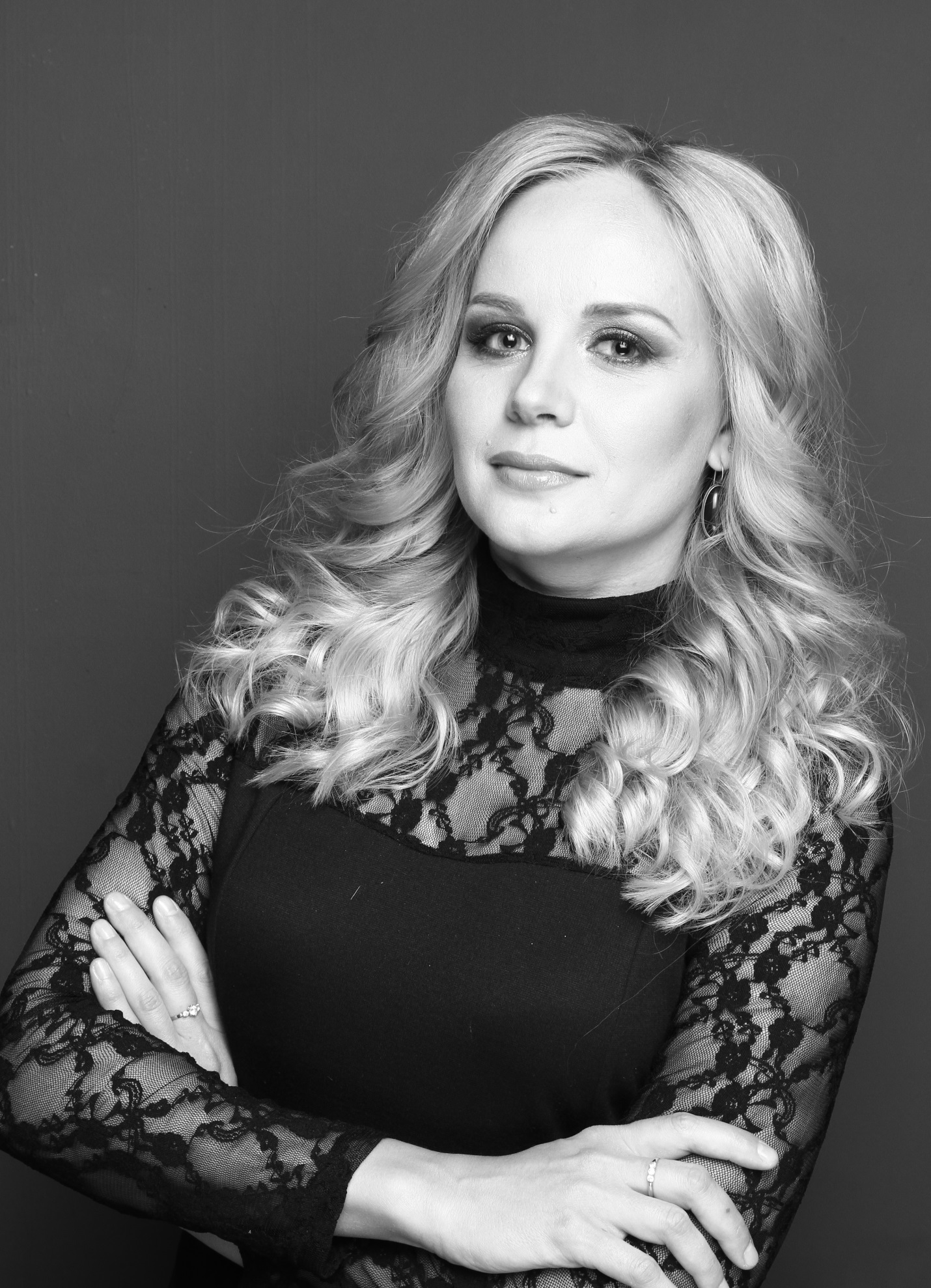 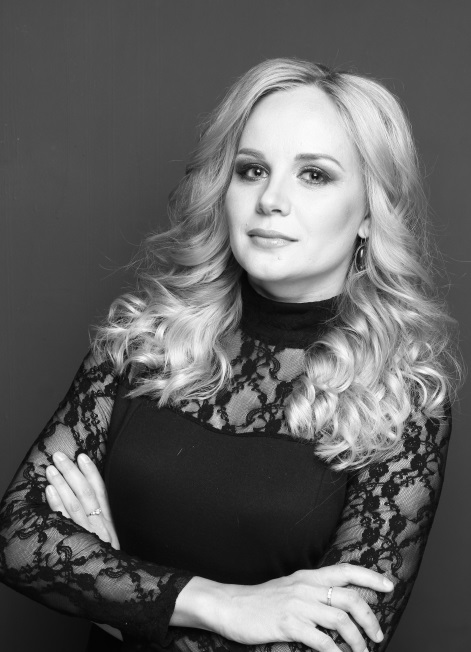 КомпозиторЧлен Союза композиторов России с 2014г.,Билет № 2229Лауреат Всероссийских конкурсовСтипендиат Министерства культуры Российской Федерации (2016)450054, г.Уфа, ул. Комсомольская, д. 109  кв.93Сот. +7-919-155-55-78E-mail: aitokya@mail.ruМесто работы: Башкирская  государственная филармония им. ХусаинаАхметова